Richiesta di Rateizzazione 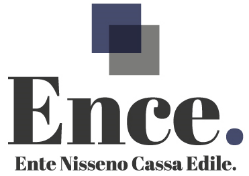 del Debito Contributivo  AL COMITATO DI PRESIDENZA  DI ENTE NISSENO CASSA EDILE LEGALE RAPPRESENTANTEriconoscendo incondizionatamente il debito complessivo di € _______________ relativo al mancato pagamento delle somme dovute per accantonamenti, contributi e contributi aggiuntivi maturati pertinenti ai periodi: ____________________________CHIEDE la concessione della rateizzazione dei debiti, ai sensi dell’Accordo 10.09.2020,	debito fino a 5.000 €			1.500 €		 	  6 mesi	debito dai 5.000 € ai 15.000 €		importo di 2 rate		12 mesi	debito dai 15.000 € ai 30.000 €		importo di 3 rate		18 mesi 	debito oltre i 30.000 €			importo di 4 rate		24 mesiimpegnandosi ad effettuare il versamento a TITOLO DI ANTICIPO di € _____________________il restante debito di € ______________ verrà garantito da:	 polizza fidejussoria assicurativa			 cambialiDICHIARA	di non avere in corso rateizzazioni con altre Casse Edili	di avere in corso rateizzazione con C.E. di _____________Si impegna peraltro ad effettuare con la periodicità prevista dalle vigenti norme regolamentari e contrattuali il pagamento delle denunce correnti per i periodi successivi alla rateizzazione come sopra determinata, consapevole del fatto che, in caso di mancato pagamento delle stesse, decadrà il beneficio della rateazione concessa e la Cassa attiverà immediatamente le azioni ritenute utili, anche legali, per il recupero del credito complessivamente maturato. Data									timbro e firmaIl sottoscrittonato ailcodice fiscaledell’impresacodice fiscalesede legale capprov.pectele-mailtel